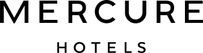 Your name:    	Mobile no:Business name:	Table number:White WineEl Velero Verdejo BlancoGreen apple & citrus fruit on the palate with floral notes on the finish£21.00Chenin Blanc – Kleine KlatzeSoft & creamy, hint of ripe exotic fruit & delicious vanilla sweetness£25.00Pinot Grigio – Corte VignaFloral, racy & dry with green crisp fruit£22.00Sauvignon Blanc – Son ExcellenceFresh & zesty with citrus & tropical fruit notes£28.00Rose WineWhite Zinfandel – Whispering HillsStrawberries & cream on the nose with honeyed sweetness£22.00Tempranillo Rosado – El Velero Soft & juicy showing notes of citrus£21.00Red WineEl Velero Tempranillo TintoCherry Red with fruits of the forest.£21.00Pinot Noir - EleveLight oaked cherries & blueberries with a hint of spice£25.00Syrah – Son Excellence 2020Silky, red berry & spice scented wine£28.00Merlot – ErrazurizLovely juicy plum character with hints of spice on the smooth finish£26.00Sparkling Wine and ChampagneProsecco – Santa FoscaPear & Honeysuckle flavours with a mineral finish£29.00Taittinger , Brut£85.00Louis Dornier BrutA light, fresh, vigorously youthful Champagne with a fine elegant slightly lemony nose£55.00